Experience in non-coding genome annotation. Our expertise in non-coding DNA variant annotation stems from our experience analyzing a wide variety of genomic assays. We have developed widely used tools to identify ChIP-Seq peaks [1, 2], perform RNA-Seq quantification [3, 4], and identify new non-coding transcripts and categorize them according to function [5, 6]. Our tool to predict enhancer regions has undergone functional validation of its predictions [7]. We have further linked enhancers to target genes [36] and developed tools to process HiC data [8, 9]. In addition to identifying, quantifying, and linking non-coding genomic elements, we have built linear and nonlinear models that use epigenetic signals to predict gene expression [10, 11, 12]. Moreover, we have extensive experience incorporating genomic data into networks to help explaining gene regulation and to identify key regulators [13, 14, 15].Experience in non-coding variant prioritization. We have extensively analyzed patterns of variation in non-coding regions and their coding targets [7, 14, 18]. In recent projects [8], we integrated multiple methods into a comprehensive prioritization pipeline called FunSeq (Fig. 1). The pipeline identifies sensitive regions with annotations under high selective pressure, links non-coding mutations to their target genes, and prioritizes variants based on network connectivity. It also identifies deleterious variants in non-coding elements including TF binding sites, enhancers, and regions corresponding to DNase I hypersensitive sites. Using integrated data from large-scale resources (including ENCODE and 1000 Genomes Project) with cancer genomics data, Funseq can prioritize known TERT promoter driver mutations.Experience in prioritizing protein-coding variants. We have developed a variety of tools that prioritize protein-coding variants. Our Variant Annotation Tool (VAT) characterizes variants according to affected genes and transcript isoforms [19], and our Analysis of Loss of Function Transcripts (ALoFT) software predicts loss-of-function (LOF) mutations and their impact [20]. Relatedly, our netSNP biological network integration tool [31] identifies  cancer genes based on connectivity. STRESS [22] and Frustration [23] are two other tools we built to identify mutations that affect allosteric hotspots in proteins and identify key functional protein regions prone to genetic alterations. Finally, our Intensification tool searches for deleterious mutations within repeat regions of proteins [24].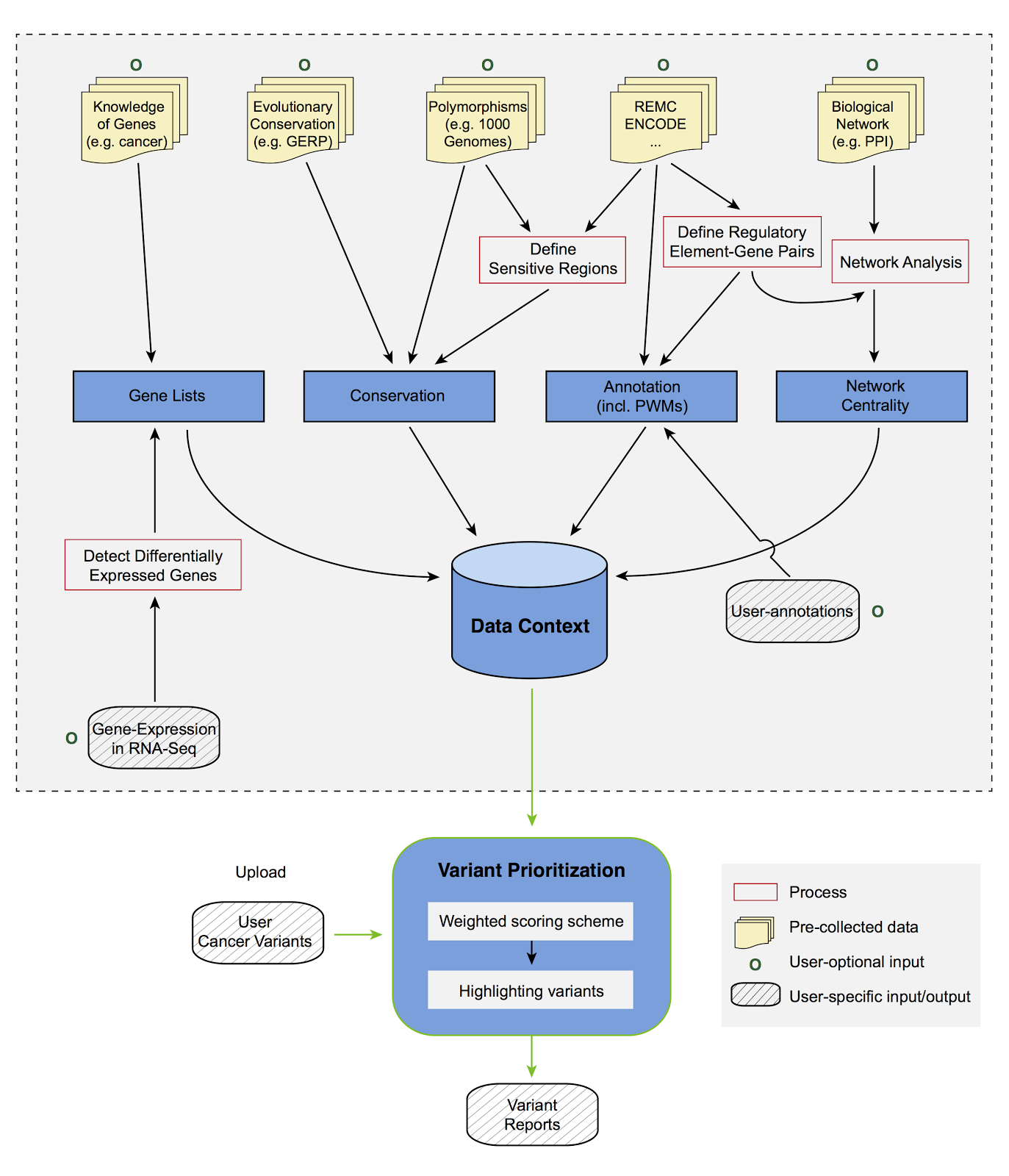 Experience in variant prioritization based on recurrence, taking into account background mutation rate estimation. A major approach to finding driver variants starts with searching for mutation-rich genes or genomic regions. However, high mutation heterogeneity and potential correlations between neighboring sites give rise to substantial overdispersion in mutation counts, which complicates background rate estimation. We developed a computational framework called LARVA, which integrates variants with a set of non-coding functional elements to model mutation counts of the elements and handle overdispersion [25]. This framework incorporates regional genomic features such as replication timing to better estimate local mutation rates and finds mutational hotspots. We have identified well-known non-coding drivers and uncovered new potential non-coding driver regions after applying LARVA to hundreds of whole-genome tumor sequences.Experience in allelic analysis. Our AlleleSeq pipeline quantifies allele-specific expression [26], which can provide a direct readout of the effects of allele-specific variants (ASVs). We also conducted a study of allele-specific activity from RNA-Seq and ChIP-Seq experiments conducted on 1000 Genomes Project [27, 28] individuals. After uniformly reprocessing all datasets, including ones from the gEUVADIS [29] and ENCODE, we detected ASVs using a beta-binomial test to correct for overdispersion. We then combined the effects of multiple ASVs to assign allelicity scores to genomic elements, indicating that these elements are sensitive to mutations [28].Experience in genomics and cancer genomics consortia. We have extensive experience in the ENCODE [14, 30], modENCODE [31, 32], 1000 Genomes [5] and PsychENCODE [34] consortia, where we served in a variety of leadership roles (i.e., co-lead of the AWG for modENCODE and leadership of the ENCODE & cancer workgroup) [6, 14, 38]. We also have extensive experience analyzing cancer genomes through our participation in The Cancer Genome Atlas (TCGA) and Pan-cancer Analysis of Whole Genomes (PCAWG) consortium. We participated in the TCGA consortium studies of prostate [35] and kidney [36] cancers and recently conducted a detailed investigation of the non-coding variants in TCGA kidney papillary cancer samples [37]. We have also developed tools for somatic variant calling [38]. Currently, we are co-leading the PCAWG group investigating the impact of non-coding mutations.REFERENCES.1.	Rozowsky, J., Euskirchen, G., Auerbach, R. K., Zhang, Z. D., Gibson, T., Bjornson, R., Carriero, N., Snyder, M., & Gerstein, M. B. (2009) PeakSeq enables systematic scoring of ChIP-seq experiments relative to controls. Nat Biotechnol 27, 66-75.
2.	Harmanci, A., Rozowsky, J., & Gerstein, M. (2014) MUSIC: identification of enriched regions in ChIP-Seq experiments using a mappability-corrected multiscale signal processing framework. Genome Biol 15, 474.
3.	Habegger, L., Sboner, A., Gianoulis, T. A., Rozowsky, J., Agarwal, A., Snyder, M., & Gerstein, M. (2011) RSEQtools: a modular framework to analyze RNA-Seq data using compact, anonymized data summaries. Bioinformatics 27, 281-3.
4.	Du, J., Leng, J., Habegger, L., Sboner, A., McDermott, D., & Gerstein, M. (2012) IQSeq: integrated isoform quantification analysis based on next-generation sequencing. PLoS One 7, e29175.
5.	Lu, Z. J., Yip, K. Y., Wang, G., Shou, C., Hillier, L. W., Khurana, E., Agarwal, A., Auerbach, R., Rozowsky, J., Cheng, C., Kato, M., Miller, D. M., Slack, F., Snyder, M., Waterston, R. H., Reinke, V., & Gerstein, M. B. (2011) Prediction and characterization of noncoding RNAs in C. elegans by integrating conservation, secondary structure, and high-throughput sequencing and array data. Genome Res 21, 276-85.
6.	Boyle, A. P., Araya, C. L., Brdlik, C., Cayting, P., Cheng, C., Cheng, Y., Gardner, K., Hillier, L. W., Janette, J., Jiang, L., Kasper, D., Kawli, T., Kheradpour, P., Kundaje, A., Li, J. J., Ma, L., Niu, W., Rehm, E. J., Rozowsky, J., Slattery, M., Spokony, R., Terrell, R., Vafeados, D., Wang, D., Weisdepp, P., Wu, Y.-C., Xie, D., Yan, K.-K., Feingold, E. A., Good, P. J., Pazin, M. J., Huang, H., Bickel, P. J., Brenner, S. E., Reinke, V., Waterston, R. H., Gerstein, M., White, K. P., Kellis, M., & Snyder, M. (2014) Comparative analysis of regulatory information and circuits across distant species. Nature 512, 453-6.
7.	Yip, K. Y., Cheng, C., Bhardwaj, N., Brown, J. B., Leng, J., Kundaje, A., Rozowsky, J., Birney, E., Bickel, P., Snyder, M., & Gerstein, M. (2012) Classification of human genomic regions based on experimentally determined binding sites of more than 100 transcription-related factors. Genome Biol 13, R48.
8.	Fu, Y., Liu, Z., Lou, S., Bedford, J., Mu, X. J., Yip, K. Y., Khurana, E., & Gerstein, M. (2014) FunSeq2: a framework for prioritizing noncoding regulatory variants in cancer. Genome Biol 15, 480.
9.	Yan, K.-K., Gürkan Yardimci, G., Yan, C., Noble, W. S., & Gerstein, M. (2017) HiC-Spector: A matrix library for spectral and reproducibility analysis of Hi-C contact maps. Bioinformatics , .
10.	Yan, K.-K., Lou, S., & Gerstein, M. (2017) MrTADFinder: A network modularity based approach to identify topologically associating domains in multiple resolutions. bioRxiv , 097345.
11.	Cheng, C., Alexander, R., Min, R., Leng, J., Yip, K. Y., Rozowsky, J., Yan, K.-K., Dong, X., Djebali, S., Ruan, Y., Davis, C. A., Carninci, P., Lassman, T., Gingeras, T. R., Guigó, R., Birney, E., Weng, Z., Snyder, M., & Gerstein, M. (2012) Understanding transcriptional regulation by integrative analysis of transcription factor binding data. Genome Res 22, 1658-67.
12.	Cheng, C. & Gerstein, M. (2012) Modeling the relative relationship of transcription factor binding and histone modifications to gene expression levels in mouse embryonic stem cells. Nucleic Acids Res 40, 553-68.
13.	Cheng, C., Yan, K.-K., Yip, K. Y., Rozowsky, J., Alexander, R., Shou, C., & Gerstein, M. (2011) A statistical framework for modeling gene expression using chromatin features and application to modENCODE datasets. Genome Biol 12, R15.
14.	Gerstein, M. B., Kundaje, A., Hariharan, M., Landt, S. G., Yan, K.-K., Cheng, C., Mu, X. J., Khurana, E., Rozowsky, J., Alexander, R., Min, R., Alves, P., Abyzov, A., Addleman, N., Bhardwaj, N., Boyle, A. P., Cayting, P., Charos, A., Chen, D. Z., Cheng, Y., Clarke, D., Eastman, C., Euskirchen, G., Frietze, S., Fu, Y., Gertz, J., Grubert, F., Harmanci, A., Jain, P., Kasowski, M., Lacroute, P., Leng, J., Lian, J., Monahan, H., O'Geen, H., Ouyang, Z., Partridge, E. C., Patacsil, D., Pauli, F., Raha, D., Ramirez, L., Reddy, T. E., Reed, B., Shi, M., Slifer, T., Wang, J., Wu, L., Yang, X., Yip, K. Y., Zilberman-Schapira, G., Batzoglou, S., Sidow, A., Farnham, P. J., Myers, R. M., Weissman, S. M., & Snyder, M. (2012) Architecture of the human regulatory network derived from ENCODE data. Nature 489, 91-100.
15.	Yan, K.-K., Wang, D., Rozowsky, J., Zheng, H., Cheng, C., & Gerstein, M. (2014) OrthoClust: an orthology-based network framework for clustering data across multiple species. Genome Biol 15, R100.
16.	Wang, D., He, F., Maslov, S., & Gerstein, M. (2016) DREISS: Using State-Space Models to Infer the Dynamics of Gene Expression Driven by External and Internal Regulatory Networks. PLoS Comput Biol 12, e1005146.
17.	Wang, D., Yan, K.-K., Sisu, C., Cheng, C., Rozowsky, J., Meyerson, W., & Gerstein, M. B. (2015) Loregic: a method to characterize the cooperative logic of regulatory factors. PLoS Comput Biol 11, e1004132.
18.	Mu, X. J., Lu, Z. J., Kong, Y., Lam, H. Y. K., & Gerstein, M. B. (2011) Analysis of genomic variation in non-coding elements using population-scale sequencing data from the 1000 Genomes Project. Nucleic Acids Res 39, 7058-76.
19.	Habegger, L., Balasubramanian, S., Chen, D. Z., Khurana, E., Sboner, A., Harmanci, A., Rozowsky, J., Clarke, D., Snyder, M., & Gerstein, M. (2012) VAT: a computational framework to functionally annotate variants in personal genomes within a cloud-computing environment. Bioinformatics 28, 2267-9.
20.	Balasubramanian, S., Fu, Y., Pawashe, M., McGillivray, P., Jin, M., Liu, J., Karczewski, K., MacArthur, D. G., & Gerstein, M. (2017) Using ALoFT to determine the impact of putative loss-of-function variants in protein-coding genes. Nat Comm in press, .
21.	Khurana, E., Fu, Y., Chen, J., & Gerstein, M. (2013) Interpretation of genomic variants using a unified biological network approach. PLoS Comput Biol 9, e1002886.
22.	Clarke, D., Sethi, A., Li, S., Kumar, S., Chang, R. W. F., Chen, J., & Gerstein, M. (2016) Identifying Allosteric Hotspots with Dynamics: Application to Inter- and Intra-species Conservation. Structure 24, 826-37.
23.	Kumar, S., Clarke, D., & Gerstein, M. (2016) Localized structural frustration for evaluating the impact of sequence variants. Nucleic Acids Res 44, 10062-10073.
24.	Chen, J., Wang, B., Regan, L., & Gerstein, M. (2017) Intensification: A Resource for Amplifying Population-Genetic Signals with Protein Repeats. J Mol Biol 429, 435-445.
25.	Lochovsky, L., Zhang, J., Fu, Y., Khurana, E., & Gerstein, M. (2015) LARVA: an integrative framework for large-scale analysis of recurrent variants in noncoding annotations. Nucleic Acids Res 43, 8123-34.
26.	Rozowsky, J., Abyzov, A., Wang, J., Alves, P., Raha, D., Harmanci, A., Leng, J., Bjornson, R., Kong, Y., Kitabayashi, N., Bhardwaj, N., Rubin, M., Snyder, M., & Gerstein, M. (2011) AlleleSeq: analysis of allele-specific expression and binding in a network framework. Mol Syst Biol 7, 522.
27.	1000 Genomes Project Consortium, Abecasis, G. R., Auton, A., Brooks, L. D., DePristo, M. A., Durbin, R. M., Handsaker, R. E., Kang, H. M., Marth, G. T., & McVean, G. A. (2012) An integrated map of genetic variation from 1,092 human genomes. Nature 491, 56-65.
28.	Chen, J., Rozowsky, J., Galeev, T. R., Harmanci, A., Kitchen, R., Bedford, J., Abyzov, A., Kong, Y., Regan, L., & Gerstein, M. (2016) A uniform survey of allele-specific binding and expression over 1000-Genomes-Project individuals. Nat Commun 7, 11101.
29.	Lappalainen, T., Sammeth, M., Friedländer, M. R., 't Hoen, P. A. C., Monlong, J., Rivas, M. A., Gonzàlez-Porta, M., Kurbatova, N., Griebel, T., Ferreira, P. G., Barann, M., Wieland, T., Greger, L., van Iterson, M., Almlöf, J., Ribeca, P., Pulyakhina, I., Esser, D., Giger, T., Tikhonov, A., Sultan, M., Bertier, G., MacArthur, D. G., Lek, M., Lizano, E., Buermans, H. P. J., Padioleau, I., Schwarzmayr, T., Karlberg, O., Ongen, H., Kilpinen, H., Beltran, S., Gut, M., Kahlem, K., Amstislavskiy, V., Stegle, O., Pirinen, M., Montgomery, S. B., Donnelly, P., McCarthy, M. I., Flicek, P., Strom, T. M., Geuvadis Consortium, Lehrach, H., Schreiber, S., Sudbrak, R., Carracedo, A., Antonarakis, S. E., Häsler, R., Syvänen, A.-C., van Ommen, G.-J., Brazma, A., Meitinger, T., Rosenstiel, P., Guigó, R., Gut, I. G., Estivill, X., & Dermitzakis, E. T. (2013) Transcriptome and genome sequencing uncovers functional variation in humans. Nature 501, 506-11.
30.	Djebali, S., Davis, C. A., Merkel, A., Dobin, A., Lassmann, T., Mortazavi, A., Tanzer, A., Lagarde, J., Lin, W., Schlesinger, F., Xue, C., Marinov, G. K., Khatun, J., Williams, B. A., Zaleski, C., Rozowsky, J., Röder, M., Kokocinski, F., Abdelhamid, R. F., Alioto, T., Antoshechkin, I., Baer, M. T., Bar, N. S., Batut, P., Bell, K., Bell, I., Chakrabortty, S., Chen, X., Chrast, J., Curado, J., Derrien, T., Drenkow, J., Dumais, E., Dumais, J., Duttagupta, R., Falconnet, E., Fastuca, M., Fejes-Toth, K., Ferreira, P., Foissac, S., Fullwood, M. J., Gao, H., Gonzalez, D., Gordon, A., Gunawardena, H., Howald, C., Jha, S., Johnson, R., Kapranov, P., King, B., Kingswood, C., Luo, O. J., Park, E., Persaud, K., Preall, J. B., Ribeca, P., Risk, B., Robyr, D., Sammeth, M., Schaffer, L., See, L.-H., Shahab, A., Skancke, J., Suzuki, A. M., Takahashi, H., Tilgner, H., Trout, D., Walters, N., Wang, H., Wrobel, J., Yu, Y., Ruan, X., Hayashizaki, Y., Harrow, J., Gerstein, M., Hubbard, T., Reymond, A., Antonarakis, S. E., Hannon, G., Giddings, M. C., Ruan, Y., Wold, B., Carninci, P., Guigó, R., & Gingeras, T. R. (2012) Landscape of transcription in human cells. Nature 489, 101-8.
31.	Gerstein, M. B., Rozowsky, J., Yan, K.-K., Wang, D., Cheng, C., Brown, J. B., Davis, C. A., Hillier, L., Sisu, C., Li, J. J., Pei, B., Harmanci, A. O., Duff, M. O., Djebali, S., Alexander, R. P., Alver, B. H., Auerbach, R., Bell, K., Bickel, P. J., Boeck, M. E., Boley, N. P., Booth, B. W., Cherbas, L., Cherbas, P., Di, C., Dobin, A., Drenkow, J., Ewing, B., Fang, G., Fastuca, M., Feingold, E. A., Frankish, A., Gao, G., Good, P. J., Guigó, R., Hammonds, A., Harrow, J., Hoskins, R. A., Howald, C., Hu, L., Huang, H., Hubbard, T. J. P., Huynh, C., Jha, S., Kasper, D., Kato, M., Kaufman, T. C., Kitchen, R. R., Ladewig, E., Lagarde, J., Lai, E., Leng, J., Lu, Z., MacCoss, M., May, G., McWhirter, R., Merrihew, G., Miller, D. M., Mortazavi, A., Murad, R., Oliver, B., Olson, S., Park, P. J., Pazin, M. J., Perrimon, N., Pervouchine, D., Reinke, V., Reymond, A., Robinson, G., Samsonova, A., Saunders, G. I., Schlesinger, F., Sethi, A., Slack, F. J., Spencer, W. C., Stoiber, M. H., Strasbourger, P., Tanzer, A., Thompson, O. A., Wan, K. H., Wang, G., Wang, H., Watkins, K. L., Wen, J., Wen, K., Xue, C., Yang, L., Yip, K., Zaleski, C., Zhang, Y., Zheng, H., Brenner, S. E., Graveley, B. R., Celniker, S. E., Gingeras, T. R., & Waterston, R. (2014) Comparative analysis of the transcriptome across distant species. Nature 512, 445-8.
32.	Gerstein, M. B., Lu, Z. J., Van Nostrand, E. L., Cheng, C., Arshinoff, B. I., Liu, T., Yip, K. Y., Robilotto, R., Rechtsteiner, A., Ikegami, K., Alves, P., Chateigner, A., Perry, M., Morris, M., Auerbach, R. K., Feng, X., Leng, J., Vielle, A., Niu, W., Rhrissorrakrai, K., Agarwal, A., Alexander, R. P., Barber, G., Brdlik, C. M., Brennan, J., Brouillet, J. J., Carr, A., Cheung, M.-S., Clawson, H., Contrino, S., Dannenberg, L. O., Dernburg, A. F., Desai, A., Dick, L., Dosé, A. C., Du, J., Egelhofer, T., Ercan, S., Euskirchen, G., Ewing, B., Feingold, E. A., Gassmann, R., Good, P. J., Green, P., Gullier, F., Gutwein, M., Guyer, M. S., Habegger, L., Han, T., Henikoff, J. G., Henz, S. R., Hinrichs, A., Holster, H., Hyman, T., Iniguez, A. L., Janette, J., Jensen, M., Kato, M., Kent, W. J., Kephart, E., Khivansara, V., Khurana, E., Kim, J. K., Kolasinska-Zwierz, P., Lai, E. C., Latorre, I., Leahey, A., Lewis, S., Lloyd, P., Lochovsky, L., Lowdon, R. F., Lubling, Y., Lyne, R., MacCoss, M., Mackowiak, S. D., Mangone, M., McKay, S., Mecenas, D., Merrihew, G., Miller, 3rd, D. M., Muroyama, A., Murray, J. I., Ooi, S.-L., Pham, H., Phippen, T., Preston, E. A., Rajewsky, N., Rätsch, G., Rosenbaum, H., Rozowsky, J., Rutherford, K., Ruzanov, P., Sarov, M., Sasidharan, R., Sboner, A., Scheid, P., Segal, E., Shin, H., Shou, C., Slack, F. J., Slightam, C., Smith, R., Spencer, W. C., Stinson, E. O., Taing, S., Takasaki, T., Vafeados, D., Voronina, K., Wang, G., Washington, N. L., Whittle, C. M., Wu, B., Yan, K.-K., Zeller, G., Zha, Z., Zhong, M., Zhou, X., modENCODE Consortium, Ahringer, J., Strome, S., Gunsalus, K. C., Micklem, G., Liu, X. S., Reinke, V., Kim, S. K., Hillier, L. W., Henikoff, S., Piano, F., Snyder, M., Stein, L., Lieb, J. D., & Waterston, R. H. (2010) Integrative analysis of the Caenorhabditis elegans genome by the modENCODE project. Science 330, 1775-87.
33.	Sudmant, P. H., Rausch, T., Gardner, E. J., Handsaker, R. E., Abyzov, A., Huddleston, J., Zhang, Y., Ye, K., Jun, G., Hsi-Yang Fritz, M., Konkel, M. K., Malhotra, A., Stütz, A. M., Shi, X., Paolo Casale, F., Chen, J., Hormozdiari, F., Dayama, G., Chen, K., Malig, M., Chaisson, M. J. P., Walter, K., Meiers, S., Kashin, S., Garrison, E., Auton, A., Lam, H. Y. K., Jasmine Mu, X., Alkan, C., Antaki, D., Bae, T., Cerveira, E., Chines, P., Chong, Z., Clarke, L., Dal, E., Ding, L., Emery, S., Fan, X., Gujral, M., Kahveci, F., Kidd, J. M., Kong, Y., Lameijer, E.-W., McCarthy, S., Flicek, P., Gibbs, R. A., Marth, G., Mason, C. E., Menelaou, A., Muzny, D. M., Nelson, B. J., Noor, A., Parrish, N. F., Pendleton, M., Quitadamo, A., Raeder, B., Schadt, E. E., Romanovitch, M., Schlattl, A., Sebra, R., Shabalin, A. A., Untergasser, A., Walker, J. A., Wang, M., Yu, F., Zhang, C., Zhang, J., Zheng-Bradley, X., Zhou, W., Zichner, T., Sebat, J., Batzer, M. A., McCarroll, S. A., 1000 Genomes Project Consortium, Mills, R. E., Gerstein, M. B., Bashir, A., Stegle, O., Devine, S. E., Lee, C., Eichler, E. E., & Korbel, J. O. (2015) An integrated map of structural variation in 2,504 human genomes. Nature 526, 75-81.
34.	PsychENCODE Consortium, Akbarian, S., Liu, C., Knowles, J. A., Vaccarino, F. M., Farnham, P. J., Crawford, G. E., Jaffe, A. E., Pinto, D., Dracheva, S., Geschwind, D. H., Mill, J., Nairn, A. C., Abyzov, A., Pochareddy, S., Prabhakar, S., Weissman, S., Sullivan, P. F., State, M. W., Weng, Z., Peters, M. A., White, K. P., Gerstein, M. B., Amiri, A., Armoskus, C., Ashley-Koch, A. E., Bae, T., Beckel-Mitchener, A., Berman, B. P., Coetzee, G. A., Coppola, G., Francoeur, N., Fromer, M., Gao, R., Grennan, K., Herstein, J., Kavanagh, D. H., Ivanov, N. A., Jiang, Y., Kitchen, R. R., Kozlenkov, A., Kundakovic, M., Li, M., Li, Z., Liu, S., Mangravite, L. M., Mattei, E., Markenscoff-Papadimitriou, E., Navarro, F. C. P., North, N., Omberg, L., Panchision, D., Parikshak, N., Poschmann, J., Price, A. J., Purcaro, M., Reddy, T. E., Roussos, P., Schreiner, S., Scuderi, S., Sebra, R., Shibata, M., Shieh, A. W., Skarica, M., Sun, W., Swarup, V., Thomas, A., Tsuji, J., van Bakel, H., Wang, D., Wang, Y., Wang, K., Werling, D. M., Willsey, A. J., Witt, H., Won, H., Wong, C. C. Y., Wray, G. A., Wu, E. Y., Xu, X., Yao, L., Senthil, G., Lehner, T., Sklar, P., & Sestan, N. (2015) The PsychENCODE project. Nat Neurosci 18, 1707-12.
35.	Cancer Genome Atlas Research Network (2015) The Molecular Taxonomy of Primary Prostate Cancer. Cell 163, 1011-25.
36.	Cancer Genome Atlas Research Network, Linehan, W. M., Spellman, P. T., Ricketts, C. J., Creighton, C. J., Fei, S. S., Davis, C., Wheeler, D. A., Murray, B. A., Schmidt, L., Vocke, C. D., Peto, M., Al Mamun, A. A. M., Shinbrot, E., Sethi, A., Brooks, S., Rathmell, W. K., Brooks, A. N., Hoadley, K. A., Robertson, A. G., Brooks, D., Bowlby, R., Sadeghi, S., Shen, H., Weisenberger, D. J., Bootwalla, M., Baylin, S. B., Laird, P. W., Cherniack, A. D., Saksena, G., Haake, S., Li, J., Liang, H., Lu, Y., Mills, G. B., Akbani, R., Leiserson, M. D. M., Raphael, B. J., Anur, P., Bottaro, D., Albiges, L., Barnabas, N., Choueiri, T. K., Czerniak, B., Godwin, A. K., Hakimi, A. A., Ho, T. H., Hsieh, J., Ittmann, M., Kim, W. Y., Krishnan, B., Merino, M. J., Mills Shaw, K. R., Reuter, V. E., Reznik, E., Shelley, C. S., Shuch, B., Signoretti, S., Srinivasan, R., Tamboli, P., Thomas, G., Tickoo, S., Burnett, K., Crain, D., Gardner, J., Lau, K., Mallery, D., Morris, S., Paulauskis, J. D., Penny, R. J., Shelton, C., Shelton, W. T., Sherman, M., Thompson, E., Yena, P., Avedon, M. T., Bowen, J., Gastier-Foster, J. M., Gerken, M., Leraas, K. M., Lichtenberg, T. M., Ramirez, N. C., Santos, T., Wise, L., Zmuda, E., Demchok, J. A., Felau, I., Hutter, C. M., Sheth, M., Sofia, H. J., Tarnuzzer, R., Wang, Z., Yang, L., Zenklusen, J. C., Zhang, J., Ayala, B., Baboud, J., Chudamani, S., Liu, J., Lolla, L., Naresh, R., Pihl, T., Sun, Q., Wan, Y., Wu, Y., Ally, A., Balasundaram, M., Balu, S., Beroukhim, R., Bodenheimer, T., Buhay, C., Butterfield, Y. S. N., Carlsen, R., Carter, S. L., Chao, H., Chuah, E., Clarke, A., Covington, K. R., Dahdouli, M., Dewal, N., Dhalla, N., Doddapaneni, H. V., Drummond, J. A., Gabriel, S. B., Gibbs, R. A., Guin, R., Hale, W., Hawes, A., Hayes, D. N., Holt, R. A., Hoyle, A. P., Jefferys, S. R., Jones, S. J. M., Jones, C. D., Kalra, D., Kovar, C., Lewis, L., Li, J., Ma, Y., Marra, M. A., Mayo, M., Meng, S., Meyerson, M., Mieczkowski, P. A., Moore, R. A., Morton, D., Mose, L. E., Mungall, A. J., Muzny, D., Parker, J. S., Perou, C. M., Roach, J., Schein, J. E., Schumacher, S. E., Shi, Y., Simons, J. V., Sipahimalani, P., Skelly, T., Soloway, M. G., Sougnez, C., Tam, A., Tan, D., Thiessen, N., Veluvolu, U., Wang, M., Wilkerson, M. D., Wong, T., Wu, J., Xi, L., Zhou, J., Bedford, J., Chen, F., Fu, Y., Gerstein, M., Haussler, D., Kasaian, K., Lai, P., Ling, S., Radenbaugh, A., Van Den Berg, D., Weinstein, J. N., Zhu, J., Albert, M., Alexopoulou, I., Andersen, J. J., Auman, J. T., Bartlett, J., Bastacky, S., Bergsten, J., Blute, M. L., Boice, L., Bollag, R. J., Boyd, J., Castle, E., Chen, Y.-B., Cheville, J. C., Curley, E., Davies, B., DeVolk, A., Dhir, R., Dike, L., Eckman, J., Engel, J., Harr, J., Hrebinko, R., Huang, M., Huelsenbeck-Dill, L., Iacocca, M., Jacobs, B., Lobis, M., Maranchie, J. K., McMeekin, S., Myers, J., Nelson, J., Parfitt, J., Parwani, A., Petrelli, N., Rabeno, B., Roy, S., Salner, A. L., Slaton, J., Stanton, M., Thompson, R. H., Thorne, L., Tucker, K., Weinberger, P. M., Winemiller, C., Zach, L. A., & Zuna, R. (2016) Comprehensive Molecular Characterization of Papillary Renal-Cell Carcinoma. N Engl J Med 374, 135-45.
37.	Li, S., Shuch, B. M., & Gerstein, M. B. (2017) Whole-genome analysis of papillary kidney cancer finds significant noncoding alterations. PLoS Genet 13, e1006685.
38.	Fang, L. T., Afshar, P. T., Chhibber, A., Mohiyuddin, M., Fan, Y., Mu, J. C., Gibeling, G., Barr, S., Asadi, N. B., Gerstein, M. B., Koboldt, D. C., Wang, W., Wong, W. H., & Lam, H. Y. K. (2015) An ensemble approach to accurately detect somatic mutations using SomaticSeq. Genome Biol 16, 197.
